Rue Saint Quentin 29 (S688/2018) 									3x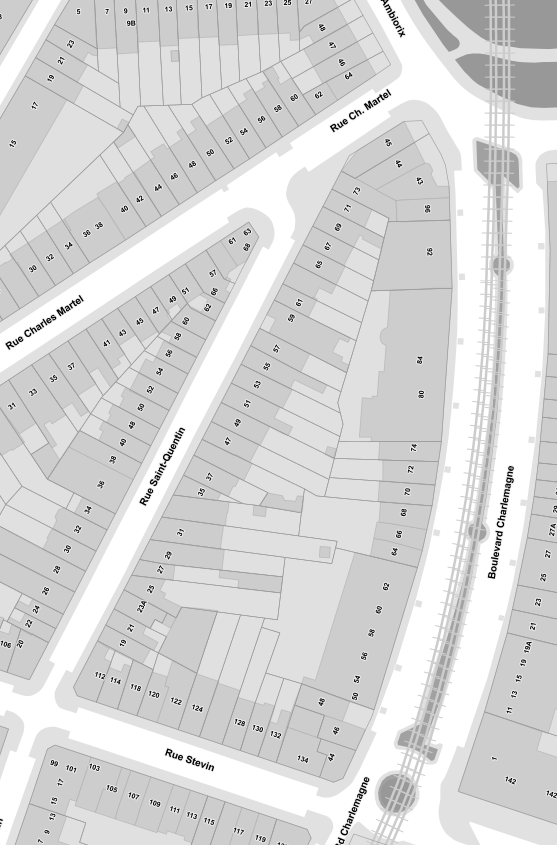 